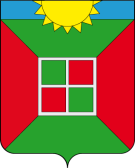 ГЛАВА ГОРОДСКОГО ПОСЕЛЕНИЯ смышлЯЕВКА муниципального района Волжскийсамарской областиПОСТАНОВЛЕНИЕот 29.09.2020  № 697О проведении публичных слушаний по вопросу 
о внесении изменений в Правила благоустройства
городского поселения Смышляевка муниципального района Волжский Самарской областиот 15.08.2019№247/55В соответствии со статьями 31, 33 Градостроительного кодекса Российской Федерации, руководствуясь статьей 28 Федерального закона от 6 октября 2003 года № 131-ФЗ «Об общих принципах организации местного самоуправления в Российской Федерации»,Решением  Собрания представителей городского поселения Смышляека муниципального района Волжский Самарской области«Об утверждении Порядка организации и проведения общественных или публичных слушаний по вопросам градостроительной деятельности на территории городского поселения Смышляевка муниципального района Волжский Самарской области» от 27.12.2019 № 275/62,Уставом городского поселения Смышляевка муниципального района Волжский Самарской области, ПОСТАНОВЛЯЮ:Провести на территории городского поселения Смышляевка муниципального района ВолжскийСамарской области публичные слушания по вопросу о внесении изменений (актуализация) в Правила благоустройства городского поселения Смышляевка м. р. Волжский Самарской области, утвержденные Решением Собрания представителей от15.08.2019№ 247/55в соответствии с Законом Самарской области «О градостроительной деятельности на территории Самарской области от 12.07.2006г. (в редакции от 15.04.2013г.) №90-ГД, с дополнением Закона Самарской области от 10.01.2019г. №1-ГД».Срок проведения публичных слушаний по вопросам, вынесенных на публичные слушания –с 29 сентября 2020по 3 ноября 2020. Срок проведения публичных слушаний исчисляется со дня официального опубликования настоящего постановления и Проекта решения Собрания представителей городского поселения Смышляевка  муниципального района Волжский Самарской области«О внесении изменений в Правила благоустройства городского поселения Смышляевка муниципального района Волжский Самарской области» (далее- решение) до дня официального опубликования заключения о результатах публичных слушаний.Органом, уполномоченным на организацию и проведение публичных слушаний в соответствии с настоящим постановлением, является Администрация городского поселения Смышляевка муниципального района Волжский Самарской области (далее – Администрация).Представление участниками публичных слушаний предложений и замечаний по Проекту решения, а также их учет осуществляется в соответствии с действующим законодательством.Место проведения публичных слушаний (место ведения протокола публичных слушаний) в городском поселении Смышляевка муниципального района Волжский Самарской области: 443548, Самарская область, поселок городского типа Смышляевка, ул. Пионерская, 2 «а».Провести мероприятия по информированию жителей поселения по вопросу публичных слушаний  на официальном сайте Администрации городского поселения Смышляевка, в газете «Мой Поселок», а так же на информационном стенде Администрации городского поселения Смышляевка.Прием замечаний и предложений от жителей поселения и иных заинтересованных лиц по Проекту решенияосуществляется по адресу, указанному в пункте 6 настоящего постановления, в рабочие дни с 10 часов до 19 часов, в субботу с 12 до 17 часов.Прием замечаний и предложений от жителей поселения и иных заинтересованных лиц по Проекту решенияпрекращается 28 октября 2020 годаза семь дней до окончания срока проведения публичных слушаний с целью подготовки заключения о результатах публичных слушаний.Назначить лицом, ответственным за ведение протокола публичных слушаний, протоколов мероприятий по информированию жителей поселения по вопросу публичных слушанийДолгова А.А.Опубликовать настоящее постановление в газете «Мой поселок».Администрация в целях заблаговременного ознакомления жителей поселения и иных заинтересованных лиц с Проектом  решенияобеспечить:официальное опубликование Проекта решения в газете «Мой поселок»;размещение проекта решения на официальном сайте Администрации городского поселения Смышляевка муниципального района Волжский в информационно-коммуникационной сети «Интернет»: http://смышляевка.рф; В случае если настоящее постановление и (или) Проект решениябудут опубликованы позднее календарной даты начала публичных слушаний, указанной в пункте 2 настоящего постановления, то дата начала публичных слушаний исчисляется со дня официального опубликования настоящего постановления и Проекта решения. При этом установленные в настоящем постановлении календарная дата, до которой осуществляется прием замечаний и предложений от жителей поселения и иных заинтересованных лиц, а также дата окончания публичных слушаний определяются в соответствии с действующим законодательством.Глава городского поселения Смышляевкамуниципального района ВолжскийСамарской области							      В.М. Брызгалов